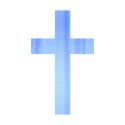 Last Name:  _____________________________ 	Envelope Number:  _________(Parish Use)First Name:  _____________________________    	Spouse Name:  _____________________Birthdate:  ______________________________     Birthdate:_________________________Address:________________________________	City:__________________Zip:_________Email:  _________________________________   	Email:_____________________________Phone:_________________________________   	Phone:____________________________Baptized? Where?________________________     Baptized? Where?___________________1st Communion_____     Confirmation______     	1st Communion____ Confirmation______                 CHILDREN                                      Members with special needs:  ______________________________________________________________________________________________________________________________________________________Ministries interested in? Please put name of family member next to ministry.Eucharistic Minister  ____________________________	Lector  ___________________________________Youth Group  __________________________________  	Altar Server  ______________________________Funeral Luncheon  ______________________________  	Catechist  ________________________________Altar Society  __________________________________  	 Usher  ___________________________________Home Bound  __________________________________  	 Chicken Dinner  ___________________________Golden Griffin Raffle  ____________________________ 	 Knights of Columbus  ______________________Choir  _________________________________________   	 Home and School  _________________________School Advisory  ________________________________  	 Other  ___________________________________Signature______________________________________________________   Date______________________NameM/FBirthdateBaptized?Comm.?Confirmed?